ZARZĄDZENIE NR 186/2019Wójta Gminy Stare Babice
z dnia 1 października 2019 r.w sprawie ogłoszenia konkursu ofert na realizację zadań sprzyjających rozwojowi sportu w Gminie Stare BabiceNa podstawie § 6 ust. 2 Uchwały Nr X/101/19 Rady Gminy Stare Babice z dnia 27 czerwca 2019 r. w sprawie określenia warunków i trybu finansowania w formie dotacji zadań sprzyjających rozwojowi sportu zarządzam, co następuje:§ 1Ogłaszam konkurs ofert na realizację zadań sprzyjających rozwojowi sportu w Gminie Stare Babice.§ 2Treść ogłoszenia o konkursie ofert stanowi załącznik do zarządzenia.§ 3Oferty w konkursie należy składać na formularzu zgodnym z załącznikiem nr 1 do Uchwały Nr X/101/19 Rady Gminy Stare Babice z dnia 27 czerwca 2019 r. w sprawie określenia warunków i trybu finansowania w formie dotacji zadań sprzyjających rozwojowi sportu.§ 4Ogłoszenie o konkursie publikuje się poprzez jego zamieszczenie w Biuletynie Informacji Publicznej Gminy Stare Babice oraz na tablicy ogłoszeń Urzędu Gminy Stare Babice. § 5Wykonanie zarządzenia powierza się Kierownikowi Referatu Zamówień Publicznych.§ 6Zarządzenie wchodzi w życie z dniem podpisania.Wójt Gminy(-) Sławomir SumkaZałącznik nr 1 do Zarządzenia Nr 186/2019 Wójta Gminy Stare Babice z dnia 1 października 2019 r.OGŁOSZENIEWójta Gminy Stare Babiceo konkursie ofert na realizację zadań sprzyjających rozwojowi sportu w Gminie Stare Babice
Na podstawie § 6 Uchwały Nr X/101/19 Rady Gminy Stare Babice z dnia 27 czerwca 2019 r. w sprawie określenia warunków i trybu finansowania w formie dotacji zadań sprzyjających rozwojowi sportuWójt Gminy Stare Babice ogłasza konkurs ofertna realizację zadań dla klubów sportowych, o których mowa w art. 3 i 4 ustawy z dnia 25 czerwca 2010 r. o sporcie z zakresu sprzyjaniu rozwojowi sportu w Gminie Stare Babice.Przedmiot zgłaszanych zadań.Realizowane zadania muszą spełniać cele publiczne określone w § 2 Uchwały Nr X/101/19 Rady Gminy Stare Babice z dnia 27 czerwca 2019 r. w sprawie określenia warunków i trybu finansowania w formie dotacji zadań sprzyjających rozwojowi sportu, tj.:poprawa warunków uprawiania sportu przez zawodników klubów sportowych w tym dzieci, młodzieży i dorosłych;uczestnictwo we współzawodnictwie sportowym oraz osiąganie wyższych wyników sportowych przez zawodników klubów sportowych;poprawa kondycji fizycznej i zdrowia psychicznego mieszkańców Gminy Stare Babice poprzez uprawianie sportu i uczestnictwo w aktywnym trybie życia;umożliwienie dostępu do różnych form aktywności sportowej jak największej liczbie mieszkańców Gminy Stare Babice;wykorzystanie potencjału sportu na rzecz upowszechnienia aktywności fizycznej wśród mieszkańców gminy i promocji Gminy Stare Babice podczas współzawodnictwa sportowego.Gmina Stare Babice w ramach konkursu zamierza przeznaczyć środki publiczne na realizację zadań spełniających cele, o których mowa powyżej, w szczególności realizację zadań związanych ze szkoleniem i współzawodnictwem sportowym w piłce nożnej drużyn młodzieżowych i seniorów.Termin realizacji zadań.Zadania, na które zawarte zostaną umowy w przedmiotowym konkursie realizowane będą w okresie od daty ich zawarcia do 15 grudnia 2019 r.	Wysokość środków publicznych, które Gmina Stare Babice zamierza przeznaczyć na realizację zadań w ramach konkursu.Gmina Stare Babice na realizację zadań sprzyjających rozwojowi sportu w konkursie zamierza przeznaczyć kwotę 35 000 zł.		Wójt Gminy Stare Babice zastrzega sobie prawo do rozdysponowania w niniejszym konkursie ofert kwoty niższej niż planowana kwota 35 000 zł, tym samym dopuszcza się możliwość ogłoszenia kolejnego konkursu ofert w 2019 r.Opis sposobu przygotowania oraz warunki złożenia wniosków w konkursie.Wniosek w konkursie należy złożyć na formularzu stanowiącym załącznik nr 1 do Uchwały Nr X/101/19 Rady Gminy Stare Babice z dnia 27 czerwca 2019 r. w sprawie określenia warunków i trybu finansowania w formie dotacji zadań sprzyjających rozwojowi sportu.Wzór wniosku, umowy oraz sprawozdania dostępne są na stronie internetowej www.bip.stare-babice.waw.pl w zakładce Dotacje służące rozwojowi sportu/Dokumenty do pobrania/Dokumenty dla dotacji, na które wniosek złożono po 24 lipca 2019 r.) lub w zakładce, dotyczącej przedmiotowego konkursu.Wniosek na realizację zadania musi zawierać w szczególności: dane Klubu Sportowego;opis zadania;charakterystykę Klubu Sportowego;kalkulację przewidywanych kosztów realizacji zadania;  inne informacje, które mogą mieć znaczenie przy ocenie oferty;oświadczenia.Wniosek należy przygotować według następujących zasad: formularz wniosku należy sporządzić (wypełnić) w języku polskim, w sposób czytelny, nie należy zmieniać układu wzoru wniosku;UWAGA! wniosek musi być kompletny i zawierać odpowiedzi we wszystkich wymaganych polach (białe pola wzoru oferty); jeśli którekolwiek pole nie dotyczy Wnioskodawcy czy zgłaszanego przez niego projektu należy to wyraźnie zaznaczyć – wpisać "nie dotyczy".podawane informacje, opisy winny być czytelnie i formułowane w sposób, który zapewni właściwą ich interpretację przez Organizatora konkursu;UWAGA! wypełniając ofertę należy w szczególności zwrócić uwagę na wyjaśnienia oraz odnośniki i wypełnić poszczególne pola zgodnie z instrukcjami tam podanymi.wniosek musi być podpisany przez osoby upoważnione do reprezentowania Wnioskodawcy; Oznacza to, iż upoważnienie osób podpisujących wniosek do jego podpisania musi bezpośrednio wynikać z dokumentów stwierdzających status prawny Wnioskodawcy. Jeżeli upoważnienie takie nie wynika wprost z dokumentu stwierdzającego status prawny Wnioskodawcy wówczas upoważnienie osób podpisujących wniosek do jego podpisania musi bezpośrednio wynikać z pełnomocnictwa wystawionego przez osoby do tego upoważnione lub innego dokumentu potwierdzającego możliwość reprezentacji Wnioskodawcy przez osoby podpisujące wniosek. Jeżeli z powyższych dokumentów wynika, iż do reprezentowania Wnioskodawcy upoważnionych jest łącznie kilka osób dokumenty wchodzące w skład wniosku muszą być podpisane przez wszystkie te osoby.w przypadku stwierdzenia braków formalnych wniosku Wójt Gminy Stare Babice wyznaczy termin do ich usunięcia, przy czym termin ten nie może być krótszy niż 3 dni od dnia przesłania zawiadomienia;wniosek należy złożyć w formie uniemożliwiającej jego przypadkowe zdekompletowanie;wszelkie miejsca we wniosku, w których Wnioskodawca naniósł poprawki lub zmiany wpisywanej przez siebie treści, muszą być parafowane przez osobę/osoby podpisujące wniosek,Do wniosku należy dołączyć następujące dokumenty:dokument potwierdzający przynależność do właściwego polskiego związku sportowego;kopię aktualnego odpisu z Krajowego Rejestru Sądowego, innego rejestru lub ewidencji albo innego dokumentu, z którego wynika umocowanie do zawarcia umowy; aktualny statut.Zasady przyznawania dotacji.Zasady przyznawania dotacji na realizację zadań sprzyjających rozwojowi sportu określają przepisy Uchwały Nr X/101/19 Rady Gminy Stare Babice z dnia 27 czerwca 2019 r. w sprawie określenia warunków i trybu finansowania w formie dotacji zadań sprzyjających rozwojowi sportu.Z dotacji mogą być dofinansowane lub finansowane wydatki, które posłużą realizacji celów publicznych, o których mowa w § 2 ww. uchwały, tj. wydatki przeznaczone na:transport zawodników klubu na zawody, rozgrywki ligowe;zakwaterowanie i wyżywienie zawodników klubu w czasie wyjazdów na zawody i rozgrywki sportowe;opiekę medyczną zawodników i badania lekarskie;udział zespołu w zawodach, rozgrywkach ligowych (opłaty związkowe i rejestracyjne, licencje, zezwolenia);opłaty startowe;wynagrodzenia trenerskie i instruktorskie wraz z pochodnymi dla szkoleniowców prowadzących zajęcia sportowe;ubezpieczenia OC klubu oraz NW zawodników i trenerów;zakup sprzętu sportowego, strojów sportowych, artykułów medycznych pierwszej pomocy;opłaty za sędziowanie zawodów;koszty ochrony zawodów, rozgrywek i imprez sportowych;koszty obsługi księgowej związanej z udzieloną dotacją;inne związane bezpośrednio z realizacją celów publicznych określonych w § 2 ww. uchwały.Z dotacji nie mogą być finansowane lub dofinansowane wydatki z tytułu:wypłaty wynagrodzeń dla zawodników, działaczy i pracowników klubu;wypłaty stypendiów, diet i innych świadczeń pieniężnych przyznanych przez kluby sportowe zawodnikom;transferu lub wypożyczenia zawodnika z innego klubu sportowego;zapłaty kar, odsetek karnych, mandatów i innych opłat sankcyjnych nałożonych na klub sportowy lub zawodnika tego klubu;zobowiązań klubu sportowego z zaciągniętych pożyczek, kredytów, kosztów obsługi zadłużenia, itp.;budowy i modernizacji obiektu sportowego służącego do uprawiania sportu;zakupu urządzeń i sprzętu zaliczanego do majątku trwałego;przeterminowanych zobowiązań podatkowych i przeterminowanych składek na ubezpieczenie społeczne;opłat leasingowych;nabycia lub dzierżawy gruntów;zakupu nieruchomości;prac remontowych i budowlanych;zadań i zakupów inwestycyjnych;działalność gospodarczej i politycznej;zobowiązań powstałych przed datą zawarcia umowy o udzielenie dotacji.inne niezwiązanych bezpośrednio z realizacją celów publicznych określonych w § 2 uchwały.Złożenie wniosku nie jest równoznaczne z przyznaniem dotacji.Dotacja na realizację zadań zostanie udzielona Wnioskodawcy, wyłonionemu w drodze konkursu, który:spełnia cele oraz wymogi formalne określone w Uchwale Nr X/101/19 Rady Gminy Stare Babice z dnia 27 czerwca 2019 r. w sprawie określenia warunków i trybu finansowania w formie dotacji zadań sprzyjających rozwojowi sportu, złoży w terminie poprawnie wypełniony wniosek, gwarantuje wykonanie konkretnego zadania w sposób efektywny, oszczędny i terminowy,posiada niezbędną wiedzę, kwalifikacje, doświadczenie w organizacji tego typu zadań, odpowiednią kadrę oraz dostęp do bazy materialno – technicznej na terenie Gminy Stare Babice,  zadanie, na które Wnioskodawca składa wniosek musi być przedmiotem działalności statutowej podmiotu ubiegającego się o zlecenie realizacji zadania.Gmina Stare Babice może zlecić realizację zadań publicznych jednemu lub kilku Wnioskodawcom w granicach kwoty określonej w punkcie III.W przypadku, gdy wnioskowana w ofertach kwota dotacji przekroczy wysokość środków publicznych przeznaczonych na realizację zadań, Gmina Stare Babice zastrzega możliwość zmniejszenia wysokości dotacji, stosownie do posiadanych środków. W przypadku zmniejszenia kwoty dotacji w stosunku do wnioskowanej przez Wnioskodawcę, nie będzie on związany złożonym wnioskiem. W takim przypadku Wnioskodawca może w drodze negocjacji:zaakceptować zmniejszenie kwoty dotacji, negocjować zmniejszenie zakresu rzeczowego zadania, wycofać swój wniosek. Wniosek zmieniony przez Wnioskodawcę w wyniku negocjacji jest traktowany jako oferta ostateczna.Termin i miejsce składania wniosków.Wniosek na wybrane zadanie należy złożyć w siedzibie Urzędu Gminy Stare Babice w Starych Babicach (05-082), ul. Rynek 32 w pokoju nr 18 – Sekretariat w nieprzekraczalnym terminie do dnia 16 października 2019 r. do godziny 16:00.W przypadku wysyłania wniosku pocztą, kurierem liczy się data wpływu do Urzędu Gminy Stare Babice do pokoju nr 18 – Sekretariat.Odpowiedzialność za dostarczenie wniosku na wskazane miejsce i we wskazanym terminie spoczywa na Wnioskodawcy i żadne wyjaśnienia dotyczące opóźnień wynikających z winy Wnioskodawcy lub poczty, nie będą brane pod uwagę. Organizator konkursu nie bierze odpowiedzialności za skutki braku zachowania powyższych warunków przez Wnioskodawców.Wszystkie koszty związane z przygotowaniem wniosku oraz dostarczeniem do organizatora konkursu ponosi Wnioskodawca.Termin, tryb i kryteria wyboru wniosków w konkursie.Wójt Gminy powoła Komisję konkursową opiniującą złożone wnioski na zadania będące przedmiotem niniejszego konkursu.Kryteria oceny wniosków wraz z punktacją za poszczególne kryteria.Komisja konkursowa przy rozpatrywaniu wniosków:oceni znaczenie wnioskowanego zadania dla rozwoju sportu na terenie Gminy Stare Babice oraz realizacji celów publicznych określonych w § 2 uchwały (0 – 5 pkt.);oceni udział mieszkańców Gminy Stare Babice we wnioskowanym przez klub sportowy zadaniu (0 – 5 pkt.); oceni przedstawioną przez klub sportowy we wniosku kalkulację koszów realizacji zadania (0 – 5 pkt.);oceni możliwość realizacji zadania przez klub sportowy w szczególności zasoby kadrowe, rzeczowe i finansowe, które będą wykorzystane do realizacji zadania (0 – 5 pkt.);oceni doświadczenie w dotychczasowej współpracy z klubem sportowym, w tym sposób rozliczenia dotacji w latach poprzednich (0 – 5 pkt.);oceni dotychczasowe wyniki i osiągnięcia sportowe klubu sportowego przede wszystkim na szczeblu gminnym, powiatowym i regionalnym (0 – 5 pkt.).Za wniosek zaopiniowany pozytywnie uważa się każdy, która uzyska min. 60 % możliwych do uzyskania punktów.Propozycję realizacji zadania i otrzymania dotacji uzyskają Wnioskodawcy, których wnioski według kolejności zdobyły najwyższą liczbę punktów, co oznacza, że nie wszystkie wnioski zaopiniowane pozytywnie muszą uzyskać środki finansowe z budżetu Gminy Stare Babice.Nie będą rozpatrywane wnioski: złożone na drukach innych niż wskazane w ogłoszeniu,niekompletne,złożone po terminie,dotyczące zadania, które nie jest objęte celami statutowymi klubu sportowego, składającego wniosek,złożone przez podmiot nieuprawniony do wzięcia udziału w konkursie (w tym podmioty nieposiadające osobowości prawnej),niemieszczące się pod względem merytorycznym w rodzaju zadania wskazanego w niniejszym ogłoszeniu,przekraczające wskazaną w ogłoszeniu maksymalną kwotę dotacji na zadanie.Wójt Gminy zastrzega sobie prawo do wezwania Wnioskodawcy do złożenia wyjaśnień dotyczących złożonego wniosku.Jeżeli wniosek będzie posiadał braki formalne, które to braki dadzą się usunąć, Organizator konkursu wezwie Wnioskodawcę w trybie pkt. VI.3.4 do usunięcia tych braków pod rygorem odrzucenia wniosku.Wszystkie wnioski zgłoszone do konkursu pozostają w aktach urzędu i bez względu na okoliczności nie będą zwracane wnioskodawcy ani w trakcie procesu przyznawania dotacji, ani po jego zakończeniu.Wójt Gminy zastrzega sobie prawo przesunięcia terminu składania wniosków.Decyzje o wyborze wniosków i udzieleniu dotacji podejmie w formie zarządzenia Wójt Gminy Stare Babice. Od postanowień decyzji Wójta Gminy Stare Babice w sprawie wyboru wniosku i udzielenia dotacji nie ma zastosowania tryb odwoławczy.Wynik wyboru ogłoszony zostanie w Biuletynie Informacji Publicznej oraz na tablicy ogłoszeń w Urzędzie Gminy Stare Babice.Warunki realizacji zadań. Warunkiem przekazania dotacji na realizację każdego z zadań jest:zawarcie umowy w formie pisemnej pod rygorem nieważności,w przypadku dotacji w wysokości innej niż wnioskowana, podpisanie oświadczenia, potwierdzającego gotowość do realizacji wybranego zadania oraz przedstawienie skorygowanego kosztorysu oraz harmonogramu realizacji zadania.Dopuszcza się, po uzyskaniu akceptacji Wójta Gminy, możliwość dokonywania zmian zawartej w wyniku rozstrzygnięcia konkursu umowy na realizację zadań publicznych.Wójt Gminy Stare Babice może odmówić Wnioskodawcy wyłonionemu w konkursie przyznania dotacji i podpisania z nim umowy w przypadku, gdy okaże się, że:podmiot lub jego reprezentanci utracili zdolność do czynności prawnych,zostały ujawnione, nieznane wcześniej, okoliczności podważające wiarygodność merytoryczną lub finansową Wnioskodawcy.Pozostałe warunki realizacji zadania zostały określone we wzorze umowy.Sprawozdanie z realizacji zadania publicznego Wnioskodawca złoży w terminie określonym w umowie na wzorze wynikającym z Uchwały Nr X/101/19 Rady Gminy Stare Babice z dnia 27 czerwca 2019 r. w sprawie określenia warunków i trybu finansowania w formie dotacji zadań sprzyjających rozwojowi sportu.Wójt Gminy(-) Sławomir Sumka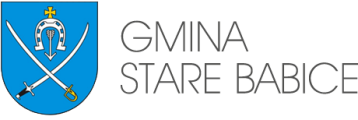 Wójt Gminy Stare Babice05-082 Stare Babice, ul. Rynek 32,tel. 22 722-95-81, fax 22 722-90-21; 
Sekretariat: tel. 22 722-94-51, 22 722-92-49, fax 22 730-80-88.www.stare-babice.pl,  gmina@stare-babice.waw.pl 